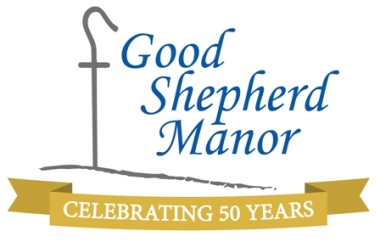 MAINTENANCE WORKERNow celebrating our 50th year, Good Shepherd Manor is a not-for-profit residential campus for 120 men with developmental and intellectual disabilities. Our wonderful residents make Good Shepherd Manor their home for many years, and enjoy living on our picturesque 60-acre site that includes 13 modern group homes located 45 minutes south of Chicago just north of Momence, Illinois.PURPOSE OF THE POSITION: As part of the Maintenance team performs maintenance duties for the entire physical plant of Good Shepherd Manor. Maintains the buildings, structures, and equipment in good repair and safety, realizing that a comfortable, safe and attractive physical environment is vital to the general well-being of the residents and staff.JOB DUTIES: Prefer candidates with two years general skills in:Plumbing; woodworking; painting; general electrical knowledge; general vehicle preventive maintenance; construction and carpentry; janitorial; mowing; snow removal; and landscaping. Must be able to use power tools and maintain a safe work environment.PHYSICAL REQUIREMENTS: Must be able to bend, twist, and extend in a manner conducive to the daily execution of duties of the maintenance environment. Must be able to work on ladders and roofs and to stand and walk for extended periods of time. Must be able to safely drive and operate tractors, power lawn equipment, and passenger vehicles. Other physical demands apply.REQUIREMENTS:Candidate must be at least 18 years of ageHigh School Diploma or GEDValid Driver's licenseHOW TO APPLY: Apply online through Indeed or call or text us at 815-592-7423.You can get more acquainted with our Mission at Good Shepherd Manor at www.goodshepherdmanor.org or at www.facebook.com/goodshepherdmanormomence/We are an Equal Opportunity Employer. All qualified applicants will receive consideration for employment, without regard to race, color, religion, national origin, pregnancy, sexual orientation, gender identity, age, physical or mental disability, genetic factors, military/veteran status, ethnicity, or other characteristics protected by law.Job Type: Full-time